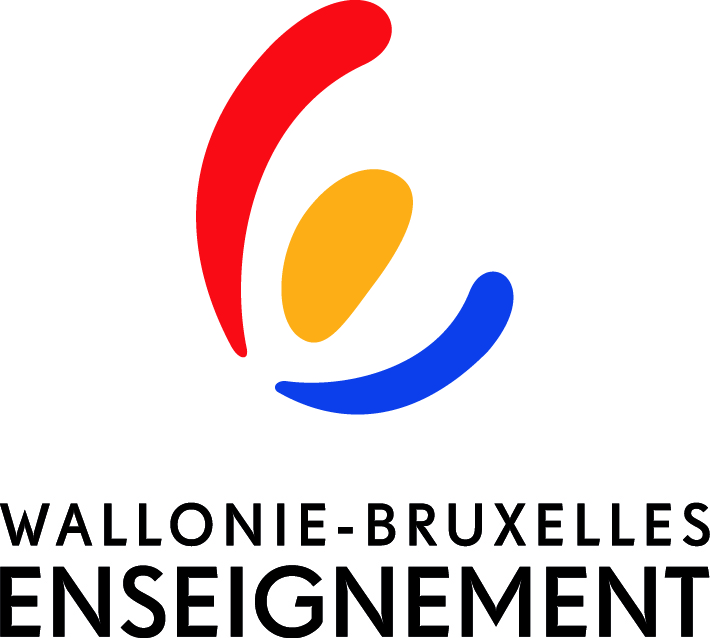 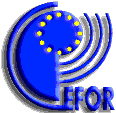 Chargé de cours : {Prof}Nom & prénom de l’étudiant : {Etudiant}Classe :  {AS}-{Classe}Section :Unité d’enseignement : Découvertes des fromages de France   45 11 16 U 11 E1Implantation : boulevard Cauchy 9/10      5000 NAMURChargé de cours : {Prof}Nom & prénom de l’étudiant : {Etudiant}Classe :  {AS}-{Classe}Section :Unité d’enseignement : Découvertes des fromages de France   45 11 16 U 11 E1Implantation : boulevard Cauchy 9/10      5000 NAMURChargé de cours : {Prof}Nom & prénom de l’étudiant : {Etudiant}Classe :  {AS}-{Classe}Section :Unité d’enseignement : Découvertes des fromages de France   45 11 16 U 11 E1Implantation : boulevard Cauchy 9/10      5000 NAMURChargé de cours : {Prof}Nom & prénom de l’étudiant : {Etudiant}Classe :  {AS}-{Classe}Section :Unité d’enseignement : Découvertes des fromages de France   45 11 16 U 11 E1Implantation : boulevard Cauchy 9/10      5000 NAMURChargé de cours : {Prof}Nom & prénom de l’étudiant : {Etudiant}Classe :  {AS}-{Classe}Section :Unité d’enseignement : Découvertes des fromages de France   45 11 16 U 11 E1Implantation : boulevard Cauchy 9/10      5000 NAMURChargé de cours : {Prof}Nom & prénom de l’étudiant : {Etudiant}Classe :  {AS}-{Classe}Section :Unité d’enseignement : Découvertes des fromages de France   45 11 16 U 11 E1Implantation : boulevard Cauchy 9/10      5000 NAMURChargé de cours : {Prof}Nom & prénom de l’étudiant : {Etudiant}Classe :  {AS}-{Classe}Section :Unité d’enseignement : Découvertes des fromages de France   45 11 16 U 11 E1Implantation : boulevard Cauchy 9/10      5000 NAMURChargé de cours : {Prof}Nom & prénom de l’étudiant : {Etudiant}Classe :  {AS}-{Classe}Section :Unité d’enseignement : Découvertes des fromages de France   45 11 16 U 11 E1Implantation : boulevard Cauchy 9/10      5000 NAMURPOUR ATTEINDRE LE SEUIL DE REUSSITE, L’ETUDIANT DOITPROUVER QU’IL EST CAPABLE DE :POUR ATTEINDRE LE SEUIL DE REUSSITE, L’ETUDIANT DOITPROUVER QU’IL EST CAPABLE DE :POUR ATTEINDRE LE SEUIL DE REUSSITE, L’ETUDIANT DOITPROUVER QU’IL EST CAPABLE DE :POUR ATTEINDRE LE SEUIL DE REUSSITE, L’ETUDIANT DOITPROUVER QU’IL EST CAPABLE DE :POUR ATTEINDRE LE SEUIL DE REUSSITE, L’ETUDIANT DOITPROUVER QU’IL EST CAPABLE DE :POUR ATTEINDRE LE SEUIL DE REUSSITE, L’ETUDIANT DOITPROUVER QU’IL EST CAPABLE DE :NON 
ACQUIS NON 
ACQUIS NON 
ACQUIS ACQUISACQUISACQUISAcquis d’apprentissage AA (ou capacités terminales)Acquis d’apprentissage AA (ou capacités terminales)Critères de réussite (observables) :Critères de réussite (observables) :Critères de réussite (observables) :Critères de réussite (observables) :AA n°0 -en se conformant aux règles d’hygiène selon la législation en vigueur et dans le respect des normes HACCP de base, en respectant les règles de sécurité élémentaires, de manière autonome, AA n°0 -en se conformant aux règles d’hygiène selon la législation en vigueur et dans le respect des normes HACCP de base, en respectant les règles de sécurité élémentaires, de manière autonome, AA n°0 -en se conformant aux règles d’hygiène selon la législation en vigueur et dans le respect des normes HACCP de base, en respectant les règles de sécurité élémentaires, de manière autonome, AA n°0 -en se conformant aux règles d’hygiène selon la législation en vigueur et dans le respect des normes HACCP de base, en respectant les règles de sécurité élémentaires, de manière autonome, AA n°0 -en se conformant aux règles d’hygiène selon la législation en vigueur et dans le respect des normes HACCP de base, en respectant les règles de sécurité élémentaires, de manière autonome, AA n°0 -en se conformant aux règles d’hygiène selon la législation en vigueur et dans le respect des normes HACCP de base, en respectant les règles de sécurité élémentaires, de manière autonome, AA n°1 
Préciser les principales caractéristiques des régions fromagères françaises vue dans l’unité de formation ;AA n°1 
Préciser les principales caractéristiques des régions fromagères françaises vue dans l’unité de formation ;AA n°1 
Préciser les principales caractéristiques des régions fromagères françaises vue dans l’unité de formation ;AA n°1 
Préciser les principales caractéristiques des régions fromagères françaises vue dans l’unité de formation ;AA n°1 
Préciser les principales caractéristiques des régions fromagères françaises vue dans l’unité de formation ;AA n°1 
Préciser les principales caractéristiques des régions fromagères françaises vue dans l’unité de formation ;AA n°1 
Préciser les principales caractéristiques des régions fromagères françaises vue dans l’unité de formation ;AA n°1 
Préciser les principales caractéristiques des régions fromagères françaises vue dans l’unité de formation ;AA n°2Synthétiser la législation en cours dans les divers régions fromagèresAA n°2Synthétiser la législation en cours dans les divers régions fromagèresAA n°2Synthétiser la législation en cours dans les divers régions fromagèresAA n°2Synthétiser la législation en cours dans les divers régions fromagèresAA n°2Synthétiser la législation en cours dans les divers régions fromagèresAA n°2Synthétiser la législation en cours dans les divers régions fromagèresAA n°3Rédiger une fiches de dégustation avec pertinence vis à vis des fromages dégustésAA n°3Rédiger une fiches de dégustation avec pertinence vis à vis des fromages dégustésAA n°3Rédiger une fiches de dégustation avec pertinence vis à vis des fromages dégustésAA n°3Rédiger une fiches de dégustation avec pertinence vis à vis des fromages dégustésAA n°3Rédiger une fiches de dégustation avec pertinence vis à vis des fromages dégustésAA n°3Rédiger une fiches de dégustation avec pertinence vis à vis des fromages dégustésAA n°4Proposer des boissons judicieuses en rapport avec les fromages vusAA n°4Proposer des boissons judicieuses en rapport avec les fromages vusAA n°4Proposer des boissons judicieuses en rapport avec les fromages vusAA n°4Proposer des boissons judicieuses en rapport avec les fromages vusAA n°4Proposer des boissons judicieuses en rapport avec les fromages vusAA n°4Proposer des boissons judicieuses en rapport avec les fromages vusAA n°4Proposer des boissons judicieuses en rapport avec les fromages vusAA n°4Proposer des boissons judicieuses en rapport avec les fromages vusAA n°4Proposer des boissons judicieuses en rapport avec les fromages vusAA n°4Proposer des boissons judicieuses en rapport avec les fromages vusAA n°4Proposer des boissons judicieuses en rapport avec les fromages vusAA n°4Proposer des boissons judicieuses en rapport avec les fromages vusSeuil de réussiteSeuil de réussiteTous les acquis d’apprentissage 
(barrer la mention inutile)Tous les acquis d’apprentissage 
(barrer la mention inutile)Tous les acquis d’apprentissage 
(barrer la mention inutile)Tous les acquis d’apprentissage 
(barrer la mention inutile)Non acquis Non acquis Non acquis 505050Si le seuil de réussite est atteint, il sera tenu compte des critères suivants pour la détermination du degré de maîtriseSi le seuil de réussite est atteint, il sera tenu compte des critères suivants pour la détermination du degré de maîtriseSi le seuil de réussite est atteint, il sera tenu compte des critères suivants pour la détermination du degré de maîtriseSi le seuil de réussite est atteint, il sera tenu compte des critères suivants pour la détermination du degré de maîtriseSi le seuil de réussite est atteint, il sera tenu compte des critères suivants pour la détermination du degré de maîtriseSi le seuil de réussite est atteint, il sera tenu compte des critères suivants pour la détermination du degré de maîtriseSi le seuil de réussite est atteint, il sera tenu compte des critères suivants pour la détermination du degré de maîtriseSi le seuil de réussite est atteint, il sera tenu compte des critères suivants pour la détermination du degré de maîtriseSi le seuil de réussite est atteint, il sera tenu compte des critères suivants pour la détermination du degré de maîtriseSi le seuil de réussite est atteint, il sera tenu compte des critères suivants pour la détermination du degré de maîtriseSi le seuil de réussite est atteint, il sera tenu compte des critères suivants pour la détermination du degré de maîtriseSi le seuil de réussite est atteint, il sera tenu compte des critères suivants pour la détermination du degré de maîtriseCritères : Niveau de maîtriseNiveau de maîtriseNiveau de maîtriseNiveau de maîtriseNiveau de maîtriseNiveau de maîtriseNiveau de maîtriseNiveau de maîtriseNiveau de maîtriseNiveau de maîtriseNiveau de maîtriseN°1Niveau de précision pour décrire les caractéristiques et la législation des régionsN°2 Finesse de l’analyse lors de la dégustation d’un fromageN°3 Niveau de pertinence dans l’accord des fromages et boissonsAppréciation du degré de maîtrise :Somme des différents résultats obtenus / évaluation globaleSomme des différents résultats obtenus / évaluation globaleSomme des différents résultats obtenus / évaluation globaleSomme des différents résultats obtenus / évaluation globaleSomme des différents résultats obtenus / évaluation globaleSomme des différents résultats obtenus / évaluation globaleSomme des différents résultats obtenus / évaluation globale5050RESULTAT FINAL Seuil de réussite + degré de maîtriseSeuil de réussite + degré de maîtriseSeuil de réussite + degré de maîtriseSeuil de réussite + degré de maîtriseSeuil de réussite + degré de maîtriseSeuil de réussite + degré de maîtrise100100100SANCTION UE  1ère session  Consignes pour la seconde session : Examen oral  Examen écrit  Examen de pratique professionnelle…………………………………………………………………………………………………………… Motivation (Feuille Motivation) obligatoire en cas d’échec  Consignes pour la seconde session : Examen oral  Examen écrit  Examen de pratique professionnelle…………………………………………………………………………………………………………… Motivation (Feuille Motivation) obligatoire en cas d’échec  Consignes pour la seconde session : Examen oral  Examen écrit  Examen de pratique professionnelle…………………………………………………………………………………………………………… Motivation (Feuille Motivation) obligatoire en cas d’échec  Consignes pour la seconde session : Examen oral  Examen écrit  Examen de pratique professionnelle…………………………………………………………………………………………………………… Motivation (Feuille Motivation) obligatoire en cas d’échec  Consignes pour la seconde session : Examen oral  Examen écrit  Examen de pratique professionnelle…………………………………………………………………………………………………………… Motivation (Feuille Motivation) obligatoire en cas d’échecDate :Signature chargé(s) de coursSignature de l’étudiant(+ motivation)Date :Signature chargé(s) de coursSignature de l’étudiant(+ motivation)Date :Signature chargé(s) de coursSignature de l’étudiant(+ motivation)Date :Signature chargé(s) de coursSignature de l’étudiant(+ motivation)Date :Signature chargé(s) de coursSignature de l’étudiant(+ motivation)Date :Signature chargé(s) de coursSignature de l’étudiant(+ motivation)Date :Signature chargé(s) de coursSignature de l’étudiant(+ motivation)